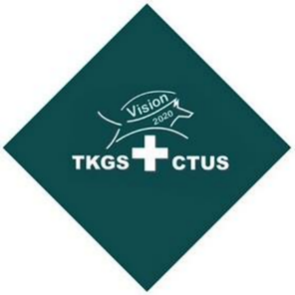 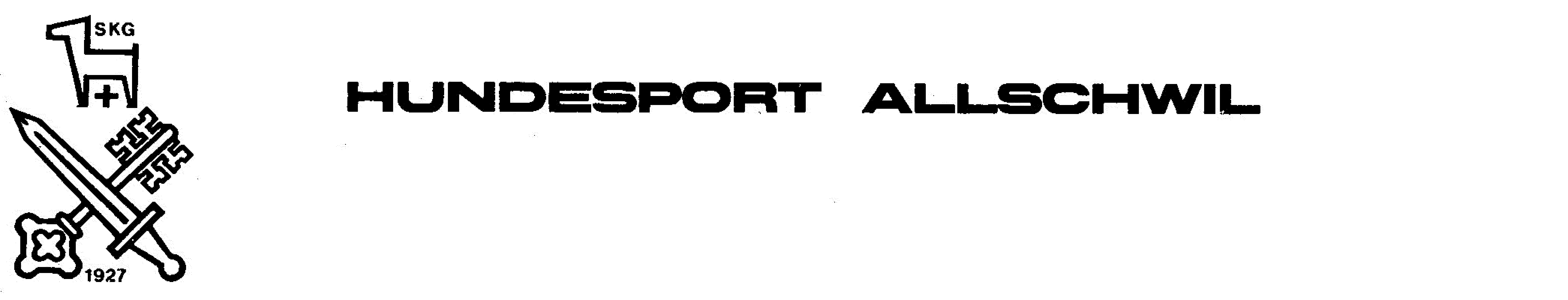 Ausschreibung einer Einsteigerprüfung (EP)Veranstalter:		Hundesport Allschwile-mail:				Prüfungsleiter:		Name:				Vorname:			Adresse:			Lettenweg 5 4102 Binningen		e-mail:				pruefungsleitung@hundesport-allschwil.chEinsteigerprüfung:Datum:			Zeit:				Ort:				Hundesport AllschwilAdresse:			Oberwilerstrasse 111 4123 AllschwilBewerter:			Kosten:			CHF 40.—Anmeldeschluss:		18. August 2024Bemerkungen: 
Die Teilnehmerzahl ist auf 36 beschränkt. Vorrang haben Mitglieder des HS Allschwil und unsereTrainings- und Erziehungskursteilnehmer ohne Mitgliedschaft beim HS Allschwil.
Das Anmeldeformular ist aufgeschaltet auf: hundesport-allschwil.ch